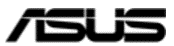 2017年企業社會責任利害關係人問卷利害關係人類型：員工；投資者/股東；供應商；客戶/消費者；媒體；社區；政府機關；非營利/非政府組織；學術單位；其它：________________致華碩尊敬的客戶、供應商、使用者及各界朋友華碩電腦自2008年度起發行企業社會責任報告書，2017年度執行成果預計於2018年5月發行，為確保揭露內容符合利害關係人關注的焦點，我們期望藉由問卷了解利害關係人對企業社會責任報告書內容之建議與指教，進而將您所關心的議題呈現於此年度報告書中。請您站在所代表的利害關係人的角度，反饋看法與建議，協助華碩電腦了解利害關係人所關注的議題，作為報告書資訊揭露之參考。請您以華碩供應商角度對每項議題勾選("V")對華碩電腦適當的「關心程度(5：非常關注；4：關注；3：普通；2：不關注；1：非常不關注)」(請僅以"V"勾選一項，複選將視為無效問卷)：其它若有您關注的議題或期望華碩揭露的資訊未列於上述問卷中，歡迎您於下表填寫華碩電腦2016年度企業社會責任報告書已在公司網站供公開下載，我們希望有更多的人提供我們意見，也感謝您的填寫，也歡迎下載我們的報告書了解我們對各個重要議題的回應，您的寶貴意見將讓華碩電腦做得更好!議題議題議題內容議題內容關心程度 (單選)關心程度 (單選)關心程度 (單選)關心程度 (單選)關心程度 (單選)議題議題議題內容議題內容54321經濟/公司治理經濟/公司治理經濟/公司治理經濟/公司治理經濟/公司治理經濟/公司治理經濟/公司治理經濟/公司治理經濟/公司治理G1經濟績效及財務分配經濟績效及財務分配營收、支出及獲利等相關經濟績效、營運策略、及接受自政府財務補助等財務相關項目對公司的影響G2市場地位市場地位公司對於營運地區的經濟貢獻，例：提供具競爭力的薪資、當地人才雇用G3基礎建設與在地化投資基礎建設與在地化投資公司投資基礎設施、提供社會支援服務(例：縮短數位落差、建構雲端應用)及其他對於社區和當地經濟及就業等產生之影響G4法規遵循法規遵循公司是否符合治理、勞工、人權、社會、環境等層面的法令規範G5誠信經營與資訊揭露誠信經營與資訊揭露公司遵守誠信，進行反貪腐溝通及培訓；反限制市場競爭及聯手勾結行為；反托拉斯和壟斷行為；反傾銷行為，並透明揭露所有相關資訊G6公共政策公共政策企業參與公共政策；政治獻金或捐獻；遊說或倡議相關政治活動環境環境環境環境環境環境環境環境環境E1氣候變遷與能源管理氣候變遷與能源管理氣候變遷帶給組織的風險與機會、可能對營運、收入或支出產生的重大變化；公司溫室氣體排放量、減量措施及溫室氣體管理績效；能源消耗情形及節能管理成效；再生能源推動E2水資源管理水資源管理公司的取水來源及對水源地之衝擊、用水情形、節水措施及成效、廢水排放量及流向終點的環境影響E3企業營運污染防治企業營運污染防治營運時產生之空氣污染物；廢棄物處置與回收；可能影響土壤、水體、空氣、生物多樣性與人體健康之情形；取得環境認證E4產品環境責任產品環境責任產品所含之危害物質管理、環境友善材質、能源效率、產品與包材回收，以及是否具有較高的環境績效，並取得自願性環境認證、環保標章員工/社會員工/社會員工/社會員工/社會員工/社會員工/社會員工/社會員工/社會S1勞雇關係及員工福利員工僱用與留任情形；提供給全職員工之福利與工作條件(薪酬、工時、休假、懲戒和解僱、生育保障、保險等)S2勞/資關係當公司發生重大營運變化時，勞資溝通管道、勞資糾紛處置S3職業健康與安全員工的工作環境安全、緊急應變預防與處理、對於員工健康照護與關懷S4人才培育與績效管理培訓和提升員工職能、職涯發展管理與協助、績效考核制度S5員工多元化與平等機會組織積極推動員工多元化與平等機會、照顧少數族群員工之政策；男女基本薪資及報酬平等；不因性別、國籍、種族、宗教及政黨等差異歧視；性騷擾防治S6自由勞動與人權保障建立人權政策，包含：不強迫員工超時工作、剝奪員工休假權利；員工與供應商之結社自由、集體協商權(例：加入工會或團體協商)；禁用童工；保障原住民權利；員工接受人權相關政策的訓練；重要投資協議與合約納入人權條款S7申訴機制環境衝擊、勞工、人權、社會等層面之申訴機制和矯正措施S8社區溝通、社區關懷、社會公益營運對當地社區產生之衝擊與溝通；社區聯繫與互動、社區發展、弱勢團體關懷、社會公益活動產品及服務產品及服務產品及服務產品及服務產品及服務產品及服務產品及服務產品及服務P1產品使用安全產品於使用上對客戶健康與安全之影響與改善，是否符合規格、資訊揭露、標示及銷售等相關法規，有無鉅額罰款P2資訊安全客戶隱私或資訊安全、個資保護措施P3客戶滿意度客戶滿意度調查措施及結果、客戶服務管理、產品維修服務P4產品/服務創新產品或服務創新情形供應鏈管理供應鏈管理供應鏈管理C1供應鏈勞工權益華碩的供應商是否違反勞工權益或造成負面勞工權益的影響C2礦物責任採購華碩供應鏈的衝突礦產的禁用管理作業，例：中非衝突礦產、印尼永續錫礦C3供應鏈多樣性建置充分與適當的供應商資料庫以因應企業營運或產品開發需求；當地供應商採購政策、行為、支出比例C4供應鏈能/資源管理供應商能/資源風險與制定管理作業，例：溫室氣體、水足跡C5供應鏈誠信經營供應商遵守誠信經營；反貪腐收賄；反限制市場競爭及聯手勾結行為